
КОНТРОЛЬНО - СЧЕТНЫЙ ОРГАН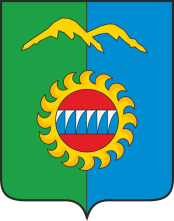 ГОРОДА ДИВНОГОРСКА663090, Красноярский край, г. Дивногорск, ул. Комсомольская, д.2, офис 312        тел. (39144)3-05-57                                                 E- mail: Altabaevasa@mail.ru                ___________________________________________________________________	23.08.2021О Т Ч Е То результатах экспертно-аналитического мероприятия«Проверка администрирования неналоговых доходов, направленных на пополнение бюджета городского округа»1. Основание для проведения экспертно-аналитического мероприятия:- пункт 1.4.5 Плана работы Контрольно-счетного органа города Дивногорска на 2021 год, утвержденного приказом председателя КСО от 28.12.2020 № 63. 2. Предмет экспертно-аналитического мероприятия: муниципальные правовые акты и иные распорядительные документы, а также финансовые, бухгалтерские, разрешительные, исполнительные, отчетные и иные документы, связанные с администрированием неналоговых доходов местного бюджета. 3. Цель экспертно-аналитического мероприятия: Проанализировать поступление в бюджет неналоговых доходов в 2019- 2020 годах и деятельность главных администраторов бюджетных средств, направленную на пополнение доходов бюджета города Дивногорска.4. Объекты экспертно-аналитического мероприятия:- Администрация города Дивногорска (по запросам);- Отдел образования Администрации города Дивногорска (по запросам);- МКУ ГХ города Дивногорска (по запросам);- МКУ АПБ (по запросам);- Финансовое управление Администрации города Дивногорска (по запросам).5. Исследуемый период деятельности: с 01.01.2019 года по 31.12.2020 год.6. Сроки проведения экспертно-аналитического мероприятия: с 09 августа 2021 года по 23 августа 2021 года.Охваченный экспертно-аналитическим мероприятием объем денежных средств составил 183 204 тыс. рублей, в том числе: за 2019 год – 95 099 тыс.  рублей; за 2020 год – 88 104,5 тыс. рублей.Результаты экспертно-аналитического мероприятия:1. Реализация положений законодательства главными администраторами доходов бюджета в процессе администрирования неналоговых доходов бюджетаВ соответствии со ст. 6 Бюджетного кодекса РФ администраторами доходов бюджета (далее – администратор доходов) являются органы государственной власти, органы местного самоуправления, органы управления государственных внебюджетных фондов, Банка России, а также бюджетные учреждения, созданные органами государственной власти и органами местного самоуправления, осуществляющие в соответствии с законодательством РФ контроль за правильностью исчисления, полнотой и своевременностью уплаты, начисление, учет, взыскание и принятие решений о возврате (зачете) излишне уплаченных (взысканных) платежей, пеней и штрафов по ним, являющихся доходами бюджетов бюджетной системы РФ.В соответствии с п. 2 ст. 20 Бюджетного кодекса РФ перечень и коды главных администраторов доходов бюджета, закрепляемые за ними виды (подвиды) доходов бюджета утверждаются законом (решением) о соответствующем бюджете. Полномочия главных администраторов (администраторов) доходов бюджета определены ст. 160.1 Бюджетного кодекса РФ и детализированы Указаниями о применении бюджетной классификации, утвержденными Приказом Минфина России от 06.06.2019 N 85н (ред. от 15.04.2021) "О Порядке формирования и применения кодов бюджетной классификации Российской Федерации, их структуре и принципах назначения».Бюджетные полномочия главных администраторов доходов бюджета при администрировании неналоговых доходов осуществляются в соответствии с п. 1 ст. 160.1 Бюджетного кодекса Российской Федерации. Главный администратор доходов бюджета обладает следующими бюджетными полномочиями: - формирует перечень подведомственных ему администраторов доходов бюджета;- представляет сведения, необходимые для составления среднесрочного финансового плана и (или) проекта бюджета;- представляет сведения для составления и ведения кассового плана;- формирует и представляет бюджетную отчетность главного администратора доходов бюджета;- представляет для включения в перечень источников доходов Российской Федерации и реестр источников доходов бюджета сведения о закрепленных за ним источниках доходов;- утверждает методику прогнозирования поступлений доходов в бюджет в соответствии с общими требованиями к такой методике, установленными Правительством Российской Федерации;- осуществляет иные бюджетные полномочия, установленные настоящим Кодексом и принимаемыми в соответствии с ним нормативными правовыми актами (муниципальными правовыми актами), регулирующими бюджетные правоотношения.Администратор доходов бюджета обладает следующими бюджетными полномочиями:- осуществляет начисление, учет и контроль за правильностью исчисления, полнотой и своевременностью осуществления платежей в бюджет, пеней и штрафов по ним;- осуществляет взыскание задолженности по платежам в бюджет, пеней и штрафов;- принимает решение о возврате излишне уплаченных (взысканных) платежей в бюджет, пеней и штрафов, а также процентов за несвоевременное осуществление такого возврата и процентов, начисленных на излишне взысканные суммы, и представляет поручение в орган Федерального казначейства для осуществления возврата в порядке, установленном Министерством финансов Российской Федерации;- принимает решение о зачете (уточнении) платежей в бюджеты бюджетной системы Российской Федерации и представляет уведомление в орган Федерального казначейства;- в случае и порядке, установленных главным администратором доходов бюджета формирует и представляет главному администратору доходов бюджета сведения и бюджетную отчетность, необходимые для осуществления полномочий соответствующего главного администратора доходов бюджета;- предоставляет информацию, необходимую для уплаты денежных средств физическими и юридическими лицами за государственные и муниципальные услуги, а также иных платежей, являющихся источниками формирования доходов бюджетов бюджетной системы Российской Федерации, в Государственную информационную систему о государственных и муниципальных платежах в соответствии с порядком, установленным Федеральном законом от 27 июля 2010 года N 210-ФЗ "Об организации предоставления государственных и муниципальных услуг", за исключением случаев, предусмотренных законодательством Российской Федерации;- принимает решение о признании безнадежной к взысканию задолженности по платежам в бюджет;- осуществляет иные бюджетные полномочия, установленные настоящим Кодексом и принимаемыми в соответствии с ним нормативными правовыми актами (муниципальными правовыми актами), регулирующими бюджетные правоотношения.В ходе проведения экспертно-аналитического мероприятиями установлено, что главными администраторами доходов бюджета администрирование неналоговых доходов осуществлялось по кодам доходов, закрепленным в решениях Дивногорского городского Совета депутатов о бюджете города Дивногорска.Бюджетные полномочия в 2019-2020 годах осуществлялись в соответствии с постановлением администрации города Дивногорска от 21.07.2008 №949п «Об утверждении порядка осуществления бюджетных полномочий главных администраторов доходов бюджетной системы РФ, являющихся органами местного самоуправления муниципального образования город Дивногорск и (или) находящимися в их ведении бюджетными учреждениями» в редакции постановления от 05.07.2016 №117п (далее- Порядок).В рамках принятого Порядка:- ежегодно принимаются правовые акты об осуществлении полномочий администратора доходов;- осуществляется внутренний финансовый контроль за полнотой и своевременностью осуществления подведомственными администраторами функций администрирования доходов;- формируют и предоставляют в финансовое управление администрации города необходимые сведения и т.д.;- формируют и предоставляют сводную бюджетную отчетность ГАДБ;- устанавливают порядок предоставления подведомственными администраторами доходов бюджетной отчетности;- в случае необходимости осуществляют полномочия администратора доходов бюджета;- по согласованию с финансовым управлением администрации города утверждают методику прогнозирования поступлений доходов в бюджет в соответствии с общими требованиями, установленными Правительством РФ. В рамках исполнения постановления Правительства РФ от 23.06.2016 №574 «Об общих требованиях к методике прогнозирования поступлений доходов в бюджеты бюджетной системы РФ» установлены следующие методики:- Методика прогнозирования поступлений доходов в бюджет, главным администратором которых является администрация города Дивногорска, установленная распоряжением Администрации города от 22.08.2016 №2110р; - Методика прогнозирования поступлений доходов бюджета, администрируемых муниципальным казенным учреждением «Городское хозяйство», установленная приказом учреждения от 27.06.2016 №112;- Методика прогнозирования поступлений доходов бюджета, главным администратором которых является Отдел образования администрации города Дивногорска, утвержденная приказом учреждения от 08.08.2016 №171.По результатам анализа действующих методик прогнозирования КСО выражает мнение о необходимости актуализации данных методик с учетом внесенных изменений в постановление Правительства РФ от 23.06.2016 №574 (в редакции от 05.06.2019).В ходе проверки Финансовым управлением администрации в адрес главных администраторов доходов бюджета направлено соответствующее письмо о необходимости внесения дополнений и изменений в нормативные акты с последующим утверждением методик по согласованию с финансовым управлением (письмо от 12.08.2021 №01-94).2. Анализ поступления в бюджет города Дивногорска неналоговых доходов Неналоговые доходы городского округа города Дивногорска утверждаются ежегодно решением Дивногорского городского Совета депутатов о бюджете города Дивногорска на текущий год и плановый период в соответствии с Бюджетным Кодексом Российской Федерации, приказами Министерства финансов Российской Федерации, Казначейства России.В городе Дивногорске на основании решений Дивногорского городского Совета депутатов о бюджете города производится администрирование следующих неналоговых доходов. Главными администраторами доходов бюджета, администрирующие в 2019- 2020 годах неналоговые доходы являлись:- Администрация города Дивногорска;- Отдел образования Администрации города Дивногорска;- МКУ ГХ города Дивногорска;- МКУ АПБ;- Финансовое управление Администрации города Дивногорска.Основную долю неналоговых доходов администрирует администрация города (в 2019 году – 94%, в 2020 году – 88%).В 2020 году доля неналоговых доходов в структуре собственных доходов составила 88 105 тыс. рублей, или16%, что на 7% меньше показателя 2019 года (95 099 тыс. рублей). Доля неналоговых доходов в структуре собственных доходов в динамике 2014-2020 г.г.:Таким образом, доля неналоговых доходов с 2016 года в бюджете города ежегодно снижается. Ниже в таблице представлена информация о плановых и фактических показателях бюджета за проверяемый период.                                                                                                         (тыс. рублей)По данным таблицы можно сделать вывод об увеличении плановых показателей на конец 2019 года на 29%, на конец 2020 года- на 8%.Плановые показатели неналоговых доходов различны при планировании и фактическом их исполнении и не подчиняются какой–либо систематической зависимости.При анализе результатов прогнозирования доходов видно, что разброс отклонений конечных значений от первоначальных прогнозных значителен (минимальное– 32%, максимальное – 811%). Максимальный разброс показателей состоялся по доходам от оказания платных услуг (работ) и компенсации затрат государства, от продажи материальных и нематериальных активов, а также штрафов, санкций, т.е. по определенным видам доходов качество прогноза низкое. Итоговое за год значение выполнения прогноза на 90% и 105% получается за счет нивелирования разнонаправленности отклонений фактических сумм от прогнозных по таким доходам, как доходы от использования имущества, находящегося в государственной и муниципальной собственности, доходы от оказания платных услуг (работ) и компенсации затрат государства и доходы от продажи материальных и нематериальных активов, что позволяет сделать вывод о корректировке плановых показателей под реально поступающие доходы.В 2020 году по сравнению с 2019 годом общий объем неналоговых доходов снизился на 7 %, снизились доходы от использования имущества, находящегося в муниципальной собственности на 7% и составили 71 096,3 тыс. рублей, при этом выросли доходы от оказания платных услуг (работ) и компенсации затрат государства и составили 10 572,1 тыс. рублей, а доходы от продажи активов и доходы, полученные от штрафов, санкций и возмещения ущерба остались практически на прежнем уровне.Снижение доходов от использования имущества, находящегося в государственной и муниципальной собственности связано с ростом недоимки и уменьшением объема доходов, получаемых в виде арендной платы за земли после разграничения государственной собственности.Рост доходов от оказания платных услуг (работ) и компенсации затрат государства вызван увеличением доходов от компенсации затрат государства.В условиях недостатка финансовых средств значительно вырастает роль неналоговых источников доходов местного бюджета и объективное составление прогноза поступления доходов в бюджет дает возможность точно определить объемы имеющихся в распоряжении города финансовых средств.Не достижение планируемого уровня утвержденных поступлений, формирует риск невыполнения принятых обязательств. Некорректный расчет предполагаемых сумм поступлений в бюджет (как в сторону завышения, так и в сторону занижения относительно фактически поступивших доходов) влечет отрицательные последствия либо в виде нехватки средств для финансирования обязательств, либо в виде появления их «излишков», которые не имеют запланированных направлений использования. В соответствии с Бюджетным кодексом РФ контроль за правильностью исчисления, полнотой и своевременностью уплаты, начисление и учет платежей, являющихся доходами бюджетов бюджетной системы РФ, осуществляет главный администратор (администратор) доходов бюджета. 3. Анализ планирования, учета и контроля полноты и своевременности поступления денежных средств по неналоговым доходам главными администраторами доходов бюджетаВо исполнение полномочий, установленных п.2 ст. 160.1 Бюджетного кодекса РФ главные администраторы (администраторы) формируют и представляют в финансовое управление прогноз поступления доходов, сведения, необходимые для составления проекта городского бюджета на очередной финансовый год и плановый период.При этом неналоговые доходы, имеющие систематически регулярный характер главными администраторами доходов бюджета, как правило, включаются в прогноз поступления доходов на очередной финансовый год с применением метода прямого расчета, основанного на объемных и стоимостных показателях. Отдельные неналоговые доходы, как правило, не могут быть запланированы, так как поступают в бюджет от граждан и юридических лиц в результате добровольно  принятых обязательств в рамках заключенных с муниципальным образованием договоров и соглашений или вытекают из нарушений норм действующего законодательства (денежные взыскания (штрафы) за нарушение законодательства РФ о размещении заказов на поставки товаров, выполнение работ, оказание услуг для нужд городских округов, прочие   поступления от денежных взысканий (штрафов) и иных сумм в возмещение  ущерба, зачисляемые в бюджеты городских округов) и прогнозируются исходя из фактических поступлений за предыдущие периоды с учетом динамики, темпов инфляции и изменений в законодательстве.На основании ст. 160.1 БК РФ главный администратор доходов бюджета администрация города Дивногорска ежегодно наделяет полномочиями администратора доходов бюджета МКУ АПБ (доходы от использования имущества), отдел архитектуры и градостроительства (платежи при пользовании природными ресурсами, доходы в части восстановительной стоимости сносимых зеленых насаждений, платежи за выполнение определенных функций, административные штрафы), ответственного секретаря административной комиссии (административные штрафы) и бухгалтерию администрации (доходы от перечисления части прибыли, доходы от компенсации затрат, штрафы, возмещение ущерба, убытков).Проведенный анализ формирования неналоговых доходов в городе Дивногорске показывает, что основным источником неналоговых доходов являются доходы от использования имущества, находящегося в муниципальной собственности (доходы, полученные в виде арендной платы за земельные участки, доходы от сдачи в аренду имущества и т.д.), доля которых более 80% в общем объеме неналоговых доходов. Согласно проведенному анализу бюджетной отчетности в городском округе города Дивногорска наблюдается увеличение дебиторской задолженности по неналоговым доходам. Увеличение дебиторской задолженности за период с 01.01.2019 по 01.01.2021 годы по видам доходов бюджета представлено ниже в таблице.                                                                                                                   (в тыс. рублей)Таким образом, дебиторская задолженность за проверяемый период выросла на 17 265,1 тыс. рублей, или на 27 % и составила 81 158,5 тыс. рублей.Наибольшая дебиторская задолженность сложилась по следующим неналоговым доходам:- КБК 906 111 05024 04 0000 120 «Доходы, получаемые в виде арендной платы, а также средства от продажи права на заключение договоров аренды за земли, находящиеся в собственности городских округов» - 61 793,5 тыс. рублей;- КБК 906 111 05074 04 0000 120 «Доходы от сдачи в аренду имущества, составляющего казну городских округов (за исключением земельных участков)» - 4 478,2 тыс. рублей;- КБК 931 1111 09044 04 0000 120 «Прочие поступления от использования муниципального имущества (за исключением имущества муниципальных бюджетных и автономных учреждений, а также имущества муниципальных унитарных предприятий, в том числе казенных) – 3 052,6 тыс. рублей.- КБК 931 113 02994 04 0000 130 «Прочие доходы от компенсации затрат бюджетов городских округов (в части возврата дебиторской задолженности прошлых лет по краевым целевым средствам) – 10 809,0 тыс. рублей.Причиной роста дебиторской задолженности является несоблюдение арендаторами условий договоров по своевременности оплаты. Наибольшая просроченная задолженность на 01.01.2020 года сложилась по следующим поступлениям:- арендная плата за земельные участки по ООО «Дивные горы» - 27 252,7 тыс. рублей, МУП ЭС - 3 692, 1 тыс. рублей, ООО "БИОТЕРМОТЭК -  2 986,6 тыс. рублей, ООО "Бизнес-Оценка"- 2 938,3 тыс. рублей;            - арендная плата за муниципальное имущество, переданное в оперативное управление ООО "Дивногорский водоканал"- 6 793,5 тыс. рублей;           - по прочим поступлениям (размещение временных объектов) задолженность в общем объеме 152 тыс. рублей числится за ИП и физическими лицами.2.1. Доходы от использования имущества, находящегося в государственной и муниципальной собственности2.1.1. Доходы, получаемые в виде арендной платы за земельные участки, государственная собственность на которые не разграничена, а также средства от продажи права на заключение договоров аренды указанных земельных участков (КБК 906 1 11 05012 04 0000 120)Прогнозирование доходов в проверяемом периоде произведено в соответствии с действующим законодательством с применением метода прямого расчета.В 2019 году суммы начисленной арендной платы за земельные участки, государственная собственность на которые не разграничена, по данным бухгалтерского учета администратора доходов составляют 2 120 тыс. рублей.Фактические объемы поступления в 2019 году в бюджет, в бухгалтерском учете администратора доходов (МКУ АПБ), составляют 1 781 тыс. рублей или 101% от плановых назначений (1 765 тыс. рублей).В 2020 году сумма начислений составила 2 454 тыс. рублей.Фактические поступило в бюджет 1 704 тыс. рублей или 104% от плановых назначений (1 638 тыс. рублей).В нарушение условий договоров аренды в проверяемый период оплата производилась несвоевременно, что привело к образованию дебиторской задолженности.В ходе проверки по данным бухгалтерского учета администраторов доходов бюджета установлена информация о дебиторской задолженности по состоянию на 01.01.2021 в сумме 6 237 тыс. рублей.2.1.2. Доходы, получаемые в виде арендной платы за земли после разграничения государственной собственности на землю, а также средства от продажи права на заключение договоров аренды указанных земельных участков (за исключением земельных участков бюджетных и автономных учреждений) (КБК 906 1 11 05024 04 0000 120)Прогнозирование доходов в проверяемом периоде произведено в соответствии с действующим законодательством с применением метода прямого расчета.Суммы начисленных платежей по данным бухгалтерского учета администраторов доходов (МКУ АПБ) в 2019 году составила 67 382 тыс. рублей, в 2020 году- 75 807,8 тыс. рублей.           Фактические объемы поступления в бюджет арендной платы за земельные участки,после разграничения государственной собственности отражены в бухгалтерском учете:           - в 2019 году в сумме 74 500,8 тыс. рублей, или 101% от плановых назначений (73 806,0 тыс. рублей);- в 2020 году в сумме 66 256,3 тыс. рублей, или 104% от плановых назначений (63 553,0 тыс. рублей).В нарушение условий договоров аренды в проверяемый период оплата производилась несвоевременно, что привело к образованию дебиторской задолженности.В ходе проверки по данным бухгалтерского учета администраторов доходов бюджета установлена информация о дебиторской задолженности по состоянию на 01.01.2021 в сумме 55 556,6 тыс. рублей.Претензионно - исковая работа по арендной плате за землю.В проверяемый период (2019-2020 годы) МКУ АПБ и юридическим отделом администрации Дивногорска проводилась претензионно - исковая работа с дебиторской задолженностью по арендной плате за землю:- в 2019 году в бюджет города в ходе досудебной подготовки вручено претензии на сумму 25 844 тыс. рублей. В суды направлено исковых заявлений и заявлений о выдаче судебных приказов на сумму 28 329 тыс. руб.  По итогам 2019 года среди крупных неплательщиков арендной платы за землю остаются ООО «Теплопанель», ООО «Дивные горы», ООО «УКОС», ООО УК «Бытсервис», ООО «Бизнес-оценка», также добавились новые должники – ООО «Экострой», ООО «Сангиленстрой».В результате проведенной претензионно-исковой работы в течение 2019 года в местный бюджет поступило 10 850 тыс. рублей.В 2020 году МКУ АПБ передано на взыскание в судебном порядке 11 456,4 тыс. рублей, поступило по судебным решениям 6 961 тыс. рублей или 11% от всей задолженности (61 793,5 тыс. рублей). Кроме того, было направлено уведомлений на сумму 2 695,3 тыс. рублей в результате чего, в бюджет поступило 68,8 тыс. рублейСреди крупных неплательщиков арендной платы за землю по итогам 2020 года продолжаются оставаться ООО «Теплопанель», ООО «Дивные горы», ООО «УКОС», ООО УК «Бытсервис», ООО «Бизнес-оценка», ООО «Экострой». 2.1.3. Доходы от сдачи в аренду имущества, находящегося в оперативном управлении органов управления городских округов и созданных ими учреждений (за исключением имущества муниципальных бюджетных и автономных учреждений) (КБК 000 1 11 05034 04 0000 120)Главными администраторами по данному доходу утверждены администрация города и отдел образования администрации города.Объем прогноза поступлений на 2019 год администратором данного дохода МКУ АПБ) определен исходя из фактического поступления по состоянию на 01.03.2019. В дальнейшем новых договоров на аренду помещений не заключалось.Плановый показатель за 2019 год исполнен в полном объеме 2,9 тыс. рублей.КСО указывает на отсутствие у отдела образования администрации методики расчета по данному доходу.2.1.4. Доходы от сдачи в аренду имущества, составляющего государственную (муниципальную) казну, за исключением земельных участков (КБК 906 1 11 05074 04 0000 120)Прогнозирование доходов в проверяемом периоде произведено в соответствии с действующим законодательством с применением метода прямого расчета. Расчеты по аренде имущества, находящегося в собственности городского округа, производились согласно «Положению об аренде муниципального имущества муниципального образования город Дивногорск», утвержденному решением Дивногорского городского Совета депутатов  от 28.10.2010 N 7-41-ГС (далее- Положение). В соответствии с п. 2.3 Положения заключение договоров аренды муниципального имущества может быть осуществлено только по результатам проведения торгов в форме аукционов или конкурсов на право заключения договора аренды, за исключением случаев, предусмотренных законодательством.На основании п. 2.7. Положения при проведении торгов на право заключения договора аренды основой для расчета арендной платы за использование муниципального имущества является рыночно обоснованная величина арендной платы на определенный срок, определенная в соответствии с Федеральным законом от 29.07.1998 N 135-ФЗ "Об оценочной деятельности в Российской Федерации" и другими нормативными актами в области оценочной деятельности.Суммы начисленных платежей по данным бухгалтерского учета администраторов доходов в 2019 году составила 1 260 тыс. рублей, в 2020 году- 843,9 тыс. рублей.Фактические объемы поступления в бюджет доходов от сдачи в аренду имущества, составляющую казну городских округов, отражены в бухгалтерском учете:- в 2019 году в сумме 1 281,8 тыс. рублей, или 107% от плановых назначений (1 203 тыс. рублей);- в 2020 году в сумме 784,1 тыс. рублей, или 105% от плановых назначений (746,0 тыс. рублей). Арендные поступления от имущества, находящегося в муниципальной собственности, являются возобновляемыми и стабильными доходами бюджета. При этом в 2020 году плановый объем поступлений на конец года значительно снижен. Одной из причин является расторжение договоров аренды и передача помещений в безвозмездное пользование Агентству по обеспечению деятельности мировых судей и Управлению Федеральной службы судебных приставов по Красноярскому краю.Городским округом город Дивногорск ежегодно предоставляются преференция в форме передачи в безвозмездное пользование муниципального имущества, поступления арендной платы в городской бюджет, от которого в год составляют 2 600 тыс. рублей при этом, основная категория арендаторов приходится на организации, финансируемые из краевого и федерального бюджетов (2 312 тыс. рублей или 90%.)                                                                                                                   (в тыс. рублей)Данная информация была отражена в Заключение по итогам экспертно-аналитического мероприятия «Оценка эффективности предоставления налоговых и иных льгот и преимуществ на территории города Дивногорска за 2019 год» от 20.05.2021. Проведенной выборочной проверкой правильности начисления арендной платы нарушений требования Федерального Закона от 26.07.2006 № 135-ФЗ «О защите конкуренции» не установлено. Нецелевого использования арендаторами имущества, взятого в аренду, не установлено.  В ходе проверки по данным бухгалтерского учета администраторов доходов бюджета установлена информация о дебиторской задолженности по состоянию на 01.01.2021 в сумме 6 960,5 тыс. рублей, в том числе 2 482,2 тыс. рублей пени, штрафы.Основная задолженность в размере 6 793,5 тыс. рублей сложилась по ООО «Дивногорский водоканал». Решениями Арбитражного суда от 18.07.2014 и от 14.03.2017 данная сумма признана к взысканию. На момент проверки долг не погашен.2.1.5. Доходы от перечисления части прибыли государственных и муниципальныхунитарных предприятий, остающейся после уплаты налога и обязательных платежей (КБК 906 1 11 07014 04 0000 120)Прогнозирование доходов в проверяемом периоде произведено в соответствии с действующим законодательством с применением метода прямого расчета. Плановые назначения по «Доходам от перечисления части прибыли государственных и муниципальных унитарных предприятий, остающейся после уплаты налога и обязательных платежей» в бюджете муниципального образования в 2019 году и в 2020 году исполнены в полном объеме и составили соответственно 3 389,8 тыс. рублей и 23,3 тыс. рублей. Муниципальному округу города Дивногорска принадлежит на праве собственности имущество муниципальных унитарных предприятий: МУП ДВК, МУП ЭС, МУП Земля, а также МУП закусочная Бирюса, МУП магазин Мелодия и МУП магазин Продукты, в отношении которых продолжаются ликвидационные процедуры. По данным годовых балансов муниципальных унитарных предприятий установлено, все муниципальные унитарные предприятия, кроме МУП ЭС, отработали без прибыли.Контрольно счетный орган отмечает, что низкий размер поступлений доходов от перечисления части прибыли, наличие предприятий, не приносящих доход на протяжении ряда лет, показывает низкий уровень управления предприятиями с муниципальной долей собственности.2.1.6. Прочие доходы от использования имущества и прав, находящихся в государственной и муниципальной собственности (за исключением имущества бюджетных и автономных учреждений, а также имущества государственных и муниципальных унитарных предприятий, в том числе казенных) (КБК 000 1 11 09044 04 0000 120)Главными администраторами по данному доходу утверждены администрация города и МКУ «Городское хозяйство» города.2.1.6.1. Расчеты прогнозных поступлений от размещения временных объектов в проверяемом периоде администрацией города (администратор МКУ АПБ) произведены в соответствии с действующим законодательством с применением метода прямого расчета.Суммы начисленных платежей по данным бухгалтерского учета администратора доходов в 2019 году составила 1 267 тыс. рублей, в 2020 году- 1 324,0 тыс. рублей. Фактически поступило 1 210,3 тыс. рублей и 1 330,2 тыс. рублей соответственно.Дебиторская задолженность на 01.01.2021 составила 151,0 тыс. рублей. В отношение крупных должников МКУ АПБ ведется претензионно- исковая работа, по остальным направлены уведомления с требованиями погасить задолженность.2.1.6.2. Расчеты прогнозных поступлений от найма жилых помещений (администратор МКУ ГХ) произведены из среднего размера поступлений за 2016-2018 годы с учетом собираемости 75%. КСО выражает мнение о нарушениях р. 3 Методики прогнозирования доходов, утвержденной приказом МКУ ГХ, которая предусматривает прогнозирование поступлений исходя из размера площади муниципального жилого фонда и утвержденной ставки платы за 1 м 2 жилья.Данный вывод более подробно изложен в «Акте проверки целевого и эффективного использования средств местного бюджета, поступающих в виде платы за наем жилых помещений, предоставляемых по договорам социального найма, включая оценку качества администрирования неналоговых доходов бюджета за 2019 год. Правомерность и соответствие федеральному законодательству муниципальных правовых актов, регламентирующих установление размера платы за наем жилых помещений и порядок их применения» от 18 февраля 2020 года.По данным МКУ ГХ прогнозные поступления в бюджет города от найма жилых помещений на 2019 год составили 1 519,71 тыс. рублей, при этом КСО установлен факт несоответствия данного показателя плановым показателям, предусмотренным бюджетом на 2019 год (Решением ГС от 18.12.2018 №34-249-ГС предусмотрено 391 тыс. рублей).Прогнозные поступления МКУ ГХ на 2020 год предусмотрены в размере 391 тыс. рублей. Фактические объемы поступления в бюджет прочих поступлений от использования муниципального имущества отражены в бухгалтерском учете:  - в 2019 году в сумме 2 727,6 тыс. рублей, или 104% от плановых назначений (МКУ ГХ - 1 517,3 тыс. рублей, МКУ АПБ – 1 210,3 тыс. рублей);- в 2020 году в сумме 2 330,7 тыс. рублей, или 104% от плановых назначений (МКУ ГХ - 1 000,4 тыс. рублей, МКУ АПБ – 1 330,2 тыс. рублей);          В проверяемый периоде начисление, сбором платежей, а также ведением претензионной работы осуществлялось управляющими компаниями, в связи с чем КСО не анализировал эффективность работы МКУ ГХ по снижению дебиторской задолженности.2.2. Платежи при пользовании природными ресурсами.Главным администратором дохода определена Федеральная служба по надзору в сфере природопользования.По отчетным данным (исполнение бюджета):- в 2019 году при годовом плане 305,0 тыс. рублей фактические поступления составили 290,8 тыс. рублей или 95,3% от плановых назначений. - в 2020 году при годовом плане 756,4 тыс. рублей фактически в бюджет поступило 1 233,1 тыс. рублей, или 163,0% от плановых назначений. Причиной превышения плановых показателей послужило погашение МУП ДВК задолженности за сброс загрязняющих веществ в водные объекты по решению суда за 2019- 2020 годы. Согласно данным финансового управления недоимка по данному виду платежей за проверяемый период отсутствует.2.3. Доходы от оказания платных услуг и компенсации затрат государства2.3.1. Доходы от оказания платных услуг (работ) (КБК 975 1 13 01994 04 0000 130)Расчет прогнозных показателей произведен в рамках действующего законодательства методом прямого расчета.Сумма начисленных платежей в бухгалтерском учете главного администратора доходов Отдела образования по договорам на подвоз учащихся составили: в 2019 году в размере 237,6 тыс. рублей, в 2020 году в размере 182,0 тыс. рублей. Фактические объемы поступления в бюджет доходов:- в 2019 году в сумме 237,6 тыс. рублей, или 100% от плана;- в 2020 году в сумме 213,9 тыс. рублей, или 117,5% от плана. 2.3.2. Доходы, поступающие в порядке возмещения расходов, понесенных в связи с эксплуатацией имущества городских округов (КБК 000 1 13 02064 04 0000 130)Главными администраторами по данному доходу утверждены администрация города и отдел образования администрации города.Расчет прогнозных показателей должен производиться в рамках действующего законодательства методом прямого расчета.Фактические объемы поступления доходов в бухгалтерском учете администраторов доходов отражены:- в 2019 году в сумме 3 076,5 тыс. рублей, или 108,7% от плана (2 830,4 тыс. рублей). Из них 3 038,1 тыс. рублей, это доходы администрации, 38,4 тыс. рублей – доходы отдела образования.- в 2020 году в сумме 3 524,6 тыс. рублей, или 103,6% от плана (3 401,5 тыс. рублей). Из них 3 523,1 тыс. рублей, это доходы, поступающие от администрации, 1,5 тыс. рублей – доходы от отдела образования.Отделом образования к проверке представлено экономическое обоснование (расчет) плановых назначений по доходам, поступающим в порядке возмещения расходов, понесенных в связи с эксплуатацией имущества городских округов, на 2019 год в сумме 10,9 тыс. рублей на 2020 год доходы отсутствуют.В нарушение ст. 160.1. Бюджетного кодекса РФ ГАБС администрацией города                                     (администратор доходов МКУ АПБ) экономическое обоснование плановых назначений поступлений в порядке возмещения расходов, понесенных в связи с эксплуатацией имущества городских округов (в части имущества, находящегося в оперативном управлении) не представлено. Согласно устным пояснениям МКУ АПБ причиной не предоставления является отсутствие необходимых данных для прогнозного расчета в связи ведением учета годовых начислений по возмещению расходов по оплате коммунальных услуг поступлений бухгалтерией администрации города. КСО выражает мнение о необходимости урегулирования данного вопроса при передаче администрацией города полномочий администратора доходов МКУ АПБ.2.3.3. Прочие дохода от компенсации затрат бюджетов городских округов (в части возврата дебиторской задолженности прошлых лет и в части оплаты восстановительной стоимости сносимых зеленых насаждений) (КБК 000 1 13 02994 04 0000 130)Главными администраторами по данному доходу утверждены администрация города, МКУ ГХ и отдел образования администрации города.Прогнозирование дохода в части оплаты восстановительной стоимости сносимых зеленых насаждений администрацией города должно осуществляться с применением метода усреднения на основании усредненных годовых доходов фактического поступления.В нарушение ст. 160.1. Бюджетного кодекса РФ, главным администратором доходов администрацией города экономическое обоснование данных плановых назначений не представлено.Прогнозирование дохода от компенсации затрат бюджетов в части возврата дебиторской задолженности должно осуществляться методом прямого расчета исходя из прогнозируемого по состоянию на 1 января очередного финансового года объема такой дебиторской задолженности, подлежащей возврату в бюджет.В нарушение ст. 160.1. Бюджетного кодекса РФ, главным администратором доходов администрацией города экономическое обоснование данных плановых назначений не представлено.Согласно бухгалтерским данным поступления составили в 2019 году- 1 755,6 тыс. рублей, или 64,1% от плана, в 2020 году 6 833,6 тыс. рублей, или 97,6 % от плана. При этом основная доля поступлений от МКУ ГХ в части возврата дебиторской задолженности прошлых лет.В ходе проверки по данным бухгалтерского учета администратора доходов бюджета МКУ ГХ установлена информация о дебиторской задолженности по состоянию на 01.01.2021 в сумме 10 466,1 тыс. рублей, в том числе:- ООО «ЖКУ Чистый город»- 4 580,4 тыс. рублей;- ООО «ЖЭУ- 1» - 4 043,9 тыс. рублей;- ТСЖ «Строитель» - 144,4 тыс. рублей;- ООО «Жилищно- коммунальный сервис»- 1 697,4 тыс. рублей.За проверяемый период ТСЖ «Строитель» полностью погасил задолженность, ООО «ЖЭУ- 1» погасил 900,0 тыс. рублей, или 22% от общей суммы задолженности, ООО «ЖКУ Чистый город» - задолженность погашена в размере 900,0 тыс. рублей, или 19%. На момент проверки есть Решение Арбитражного суда Красноярского края от 08.07.2021 №А33-7712/2021 о взыскании с ООО «Жилищно- коммунальный сервис» задолженности в сумме 1697,4 тыс. рублей.Контрольно счетный орган отмечает, что меры по взысканию задолженности по доходам от компенсации затрат бюджетов городских округов можно охарактеризовать, как недостаточно эффективными.2.4. Доходы от продажи материальных и нематериальных активовДоходы от продажи материальных и нематериальных активов за период 2019 года исполнены в сумме 3 712,1 тыс. рублей или 24,5% от плановых показателей (15 153,0 тыс. рублей), за 2020 год- 2 683,6 тыс. рублей или 113,5% (2 364,0 тыс. рублей).2.4.1. Доходы от реализации имущества, находящегося в собственности городских округов (КБК 906 1 14 02043 04 0000 410) в части реализации основных средств составили за 2019 год 40,1 тыс. рублей, или 0,5% к плановым показателям.Расчет прогнозных показателей произведен в рамках действующего законодательства методом прямого расчета.В соответствии со статьей 50 Федерального закона от 06.10.2003 № 131-ФЗ «Об общих принципах организации местного самоуправления в Российской Федерации» в собственности муниципальных образовании может находиться имущество, предназначенное для решения установленных указанным выше законом вопросов местного значения, а в случае возникновения у муниципальных образований непрофильного имущества, такое имущество подлежит перепрофилированию либо отчуждению.Планы приватизации муниципального имущества города Дивногорска на 2019 и 2020 годы утверждены решениями Дивногорского городского Совета депутатов города. Предварительная оценка предполагаемого к продаже муниципального имущества при составлении Плана приватизации не производилась. Органом местного самоуправления включалось в план приватизации имущество, не предназначенное для решения вопросов местного значения, при этом перепрофилирование муниципального имущества с учетом потребностей и полномочий органа местного самоуправления не практиковалось.За 2019 реализован автомобиль на сумму 40,1 тыс. рублей.В 2020 году план приватизации муниципального имущества не реализован по причине отсутствия предложений.2.4.2. Доходы от продажи земельных участков, государственная собственность на которые не разграничена (КБК 906 1 14 06012 04 0000 430) Расчет прогнозных показателей произведен в рамках действующего законодательства методом прямого расчета.Суммы начисленных платежей по данным бухгалтерского учета администратора доходов (МКУ АПБ) в 2019 году составила 941 тыс. рублей, в 2020 году- 776 тыс. рублей.           Фактические объемы поступления в бюджет от продажи земельных участков отражены в бухгалтерском учете:           - в 2019 году в сумме 994,5 тыс. рублей, или 110,5% от плановых назначений (900,0 тыс. рублей);- в 2020 году в сумме 664 тыс. рублей, или 101% от плановых назначений (660,0 тыс. рублей).В ходе проверки по данным бухгалтерского учета администратора доходов бюджета установлена информация о дебиторской задолженности по состоянию на 01.01.2021 в сумме 13,6 тыс. рублей.2.4.3. Доходы от продажи земельных участков, государственная собственность на которые разграничена (КБК 906 1 14 06024 04 0000 430) Расчет прогнозных показателей произведен в рамках действующего законодательства методом прямого расчета.Суммы начисленных платежей по данным бухгалтерского учета администратора доходов (МКУ АПБ) в 2019 году составила 2 670,2 тыс. рублей, в 2020 году- 1 615,3 тыс. рублей.           Фактические объемы поступления в бюджет от продажи земельных участков отражены в бухгалтерском учете:           - в 2019 году в сумме 2 677,5 тыс. рублей, или 40% от плановых назначений (900,0 тыс. рублей);- в 2020 году в сумме 2 020 тыс. рублей, или 119 % от плановых назначений (6 700,0 тыс. рублей).По данным бухгалтерского учета администратора доходов бюджета дебиторская задолженность по состоянию на 01.01.2021 отсутствует.2.5. Административные платежи и сборыПлановые назначения формировались в разрезе администраторов доходов бюджетав зависимости от количества фактических поступлений за предшествующие 5 лет.Главными администраторами по данному доходу утверждены администрация города и МКУ ГХ.Фактические объемы поступлений в бюджет в 2019 году составил 87,3 тыс. рублей, или 102,7% к плановому показателю (85,0 тыс. рублей). Платежи, администрируемые администрацией города (предоставление справок о выдаче сведений из информационной системы обеспечения градостроительной деятельности) составили 34,0 тыс. рублей (113% от плана), платежи, администрируемые МКУ ГХ (выдача паспортов за организацию семейных захоронений) - 53,3 тыс. рублей (96,8% от плана).Поступления в бюджет в 2020 году составил 128,3 тыс. рублей, или 103,5% к плановому показателю (124,0 тыс. рублей). Платежи, администрируемые администрацией города составили 76,0 тыс. рублей (101% от плана), платежи администрируемые МКУ ГХ - 52,3 тыс. рублей (107 % от плана).2.6. Штрафы, санкции, возмещение ущерба.Плановые назначения формировались в разрезе администраторов доходов бюджета с применением метода усреднения в зависимости от фактических поступлений в течение 5 лет.Главными администраторами по данному доходу утверждены администрация города, МКУ ГХ, МКУ АПБ, отдел образования и финансовое управление администрации города.В состав данного доходного источника бюджета входят:- административные штрафы;- штрафы, неустойки, пени за нарушение условий государственных контрактов на выполнение услуг и поставку товаров.- платежи в целях возмещения ущерба (убытков);- доходы от денежных взысканий, поступающие в счет погашения задолженности.            Фактические объемы поступления в бюджет штрафов, санкций, возмещенийущерба в 2019 году в сумме 1 893,2 тыс. рублей (110,5%), в 2020 году в сумме 1 975,8 тыс. рублей (112,8%).Выводы:Одним из основных источников пополнения доходов бюджета Дивногорска являются неналоговые доходы от использования имущества. От того, насколько эффективно городской округ распоряжаются принадлежащим им земельно-имущественным ресурсом, во многом зависит общая картина эффективности работы местной власти в указанном направлении.В результате проверки поступлений неналоговых доходов в бюджет установлено, что резервом поступлений доходов является дебиторская задолженность по видам доходов в сумме 91 158,5 тыс. рублей (по состоянию на 01.01.2021г.)Основная проблема в части пополнения доходной части бюджета от неналоговых источников связана с низким исполнением арендных обязательств по платежам от переданного в аренду имущества, в том числе земельных участков. Прогнозирование поступлений неналоговых доходов осуществлялось исходя из объемных и стоимостных показателей, а также фактических поступлений за предыдущие периоды с учетом динамики, темпов инфляции и изменений в законодательстве.Наличие отклонения прогнозных показателей неналоговых доходов от первоначально утвержденных показателей и анализ решений о бюджете в конце финансового года дает основание предполагать, что при завершении финансового года прогнозные показатели корректируются под реально поступающие доходы. Поступление неналоговых доходов обусловлено неравномерностью, так как некоторые их источники имеют разовый характер (доходы от реализации государственного и муниципального имущества, продажа материальных и нематериальных активов, административные платежи и сборы, штрафы, санкции и возмещение ущерба).Прогнозирование отдельных видов неналоговых доходов осуществляется со значительными резервами, позволяющими в процессе исполнения бюджета перевыполнять установленные показатели по доходам. Необходимым условием эффективного администрирования неналоговых доходов является установление персональной ответственности за реализацию мер по увеличению отдельных видов неналоговых доходов и проведение тщательной выверенной политики управления муниципальным имуществом, включающая в себя:- сохранение доли площадей, сдаваемых в аренду, как стабильного источника поступления денежных средств в городской бюджет; - анализ и оценку поступлений от арендной платы за пользование объектом муниципальной собственности в соотношении с затратами на капитальный ремонт объекта, а также соотношение их с размером единовременного поступления средств от приватизации данного объекта;- регулярный мониторинг муниципальных правовых актов на предмет их соответствия действующему федеральному и региональному законодательству;- осуществление надлежащего внутреннего контроля за правильностью начислений и своевременностью уплаты в бюджет платежей, предусмотренных договорами пользования муниципального имущества.При проведении экспертно-аналитического мероприятия установлено, что процесс администрирования неналоговых доходов в основном автоматизирован и ведется в программе «АСГОР» и 1-С.Предложения:1. Главным администраторам доходов бюджета провести следующие мероприятия:- при формировании бюджета на очередной финансовый год прогноз поступлений осуществлять с учетом всех показателей, влияющих на их обоснованность;             - обеспечить полную и достоверную информацию по начислению, оплате и дебиторской задолженности в программе «АСГОР»;- обеспечить внутренний финансовый контроль по начислению арендных платежей; - привести в соответствие с действующим законодательством Методики прогнозирования поступлений доходов в бюджет.2. Администрации города:- провести инвентаризацию земельных участков, не участвующих в формировании доходов бюджета, с целью их вовлечения в оборот либо возможной продажи;- провести мониторинг имущественных объектов, с целью выявления фактов бесхозного содержания зданий, строений, помещений и т.д.;- рассмотреть целесообразность разработки Порядка взыскания задолженности по платежам в бюджет, пеней и штрафов по ним, включающего сроки направления претензий и оформления заявлений в судебные органы для принудительного взыскания задолженности, а также порядок взаимодействия юридического отдела с другими подразделениями по взысканию задолженности;3. Финансовому управлению администрации города усилить контроль при согласовании методик прогнозирования поступлений доходов в бюджет и принять меры по организации внутреннего контроля за осуществлением эффективного администрирования неналоговых доходов.4. Направить в адрес председателя Дивногорского городского Совета депутатов, Главы администрации города и прокуратуру города отчёт по результатам экспертно-аналитического мероприятия «Проверка администрирования неналоговых доходов, направленных на пополнение бюджета городского округа».Председатель                                                                              Алтабаева С.А.Вид, подвид доходов бюджетаНаименование вида, подвида доходов бюджетаГлавные администраторы доходов городского бюджета1 11 00000 00 0000 000Доходы от использования имущества, находящегося в государственной и муниципальной собственностиАдминистрация, структурные подразделения администрации города, МКУ ГХ1 12 00000 00 0000 000Платежи при пользовании природными ресурсамиорганы государственной власти РФ 1 13 00000 00 0000 000Доходы от оказания платных услуг (работ) и компенсации затрат государстваАдминистрация, структурные подразделения Администрации города1 14 00000 00 0000 000Доходы от продажи материальных и нематериальных активовАдминистрации города1 15 00000 00 0000 000Административные платежи и сборыАдминистрации города1 16 00000 00 0000 000Штрафы, санкции, возмещение ущербаорганы государственной власти РФ, администрация города, структурные подразделения администрации города, МКУ АПБ1 17 00000 00 0000 000Прочие неналоговые доходыАдминистрация города                                                                              Наименование2019 год2019 год2020 год2020 год                                                                              НаименованиеИсполнение СтруктураИсполнение СтруктураСтруктураНАЛОГОВЫЕ И НЕНАЛОГОВЫЕ ДОХОДЫ,     ( в тыс. рублей)416076,2       100546804,3100100НАЛОГОВЫЕ ДОХОДЫ320976,8         77458104,58484НЕНАЛОГОВЫЕ ДОХОДЫ95099,4         2388104,51616Доходы от использования имущества, находящегося в государственной и муниципальной собственности83692,5          8871096,38181Платежи при пользовании природными ресурсами290,8           01233,122Доходы от оказания платных услуг (работ) и компенсации затрат государства5069,7           510572,11212Доходы от продажи материальных и нематериальных активов3712,1           42683,533Административные  платежи и сборы87,3            0128,300Штрафы, санкции, возмещение ущерба1893,2             31975,822Прочие неналоговые доходы353,3             0412,400Наименование2019 год2019 год2019 год2019 год2019 год2020 год2020 год2020 год2020 год2020 годНаименованиеПервоначальная редакцибюджета №34-249Последняя редакция бюджета№50-322% измененийИсполнение% исполненияПервоначальнаяредакция бюджета 49-316Последняя редакция бюджета №6-39% измененийИсполнение% исполненияДоходы от использования имущества, находящегося в государственной и муниципальной собственности73821,082800,911283692,51017084968197,39671096,3104Платежи при пользовании природными ресурсами967305,032290,895134756,45651233,1163Доходы от оказания платных услуг (работ) и компенсации затрат государства3129,95805,81855069,787343010583,642310572,1100Доходы от продажи материальных и нематериальных активов2500151536063712,12525002364,0952683,5114Административные  платежи и сборы428520287,310372124,0172128,3104Штрафы, санкции, возмещение ущерба13881712,71231893,21112161751,48111975,8113Прочие неналоговые доходы769357,546353,399426426,00412,497ВСЕГО82616,9106220,412995099,4907762784205,410888104,5105Дебиторская задолженность по состоянию Дебиторская задолженность по состоянию Дебиторская задолженность по состоянию Дебиторская задолженность по состоянию РРост за 2019 год % увеличе-нияРост за 2020 год % увеличе-нияНаименование главного администратора доходов бюджетана 01.01.2019на 01.01.2020на 01.01.2021На 01.07.2021справочноРРост за 2019 год % увеличе-нияРост за 2020 год % увеличе-нияВсего по неналоговым доходам:74 201,463 893,481 158,580 178,8-10 308-+17 265,1127Аренда земли 63 693,553 318,261 793,561 064,2-10 375,3-+8 475,3117Аренда помещений, имущества5 158,74 418,54 478,24 483,5-740,2-+59,7101Прочие доходы5 349,26 156,714 886,814 631,2+807,5115,1+8 730,1242Арендатор (Ссудополучатель)Сумма в годУправления Федеральной службы судебных приставов по Красноярскому краю199,7Управление Судебного департамента в Красноярском крае675,0Агентство по обеспечению деятельности мировых судей289,9Прокуратура г. Дивногорска232,2Дивногорская местная организация общероссийской общественной организации «Всероссийское общество инвалидов»199,4ЦОКР (Казначейство)87,9КГКУ "УСЗН"439,9Краевое государственное автономное учреждение «Редакция газеты «Огни Енисея»163,3Краевое государственное казенное учреждение «Красноярский отдел ветеринарии»152,9ФКУ УИИ ГУФСИН России по Красноярскому краю44,6Законодательное Собрание Красноярского края26,5